23/05/2022 – TRABALHO E EDUCAÇÃO PROFISSIONAL Goiás precisa qualificar mais de 309 mil trabalhadores 
em ocupações industriais até 2025Projeção aponta que, desse total, 246 mil já têm uma formação ou estão inseridos no mercado de trabalho, mas devem se atualizar. Outros 63 mil precisarão de formação inicialAté 2025, Goiás precisará qualificar 309 mil pessoas em ocupações industriais, sendo 63 mil em formação inicial – para repor inativos e preencher novas vagas – e 246 mil em formação continuada, para trabalhadores que devem se atualizar. Isso significa que, da necessidade de formação nos próximos quatro anos, 79% serão em aperfeiçoamento. As ocupações industriais são aquelas que requerem conhecimentos tipicamente relacionados à produção industrial, mas estão presentes também em outros setores da economia. O mercado de trabalho passa por uma transformação, ocasionada principalmente pelo uso de novas tecnologias e mudanças na cadeia produtiva; e, cada vez mais, o Brasil precisará investir em aperfeiçoamento e requalificação para que os profissionais estejam atualizados. Em todo o país, a demanda é de 9,6 milhões de trabalhadores qualificados. Os dados e a avaliação são do Mapa do Trabalho Industrial 2022-2025, estudo realizado pelo Observatório Nacional da Indústria para identificar demandas futuras por mão de obra e orientar a formação profissional de base industrial no país.A demanda por formação no estado por nível de qualificação será de:Em volume, ainda prevalecem as ocupações de nível de qualificação, que respondem por 74% do emprego industrial no Brasil hoje. Contudo, chama atenção o crescimento das ocupações de nível técnico e superior, que deve seguir como uma tendência. Isso ocorre por conta das mudanças organizacionais e tecnológicas, que fazem com que as empresas busquem profissionais de maior nível de formação, que saibam executar tarefas e resolver problemas mais complexos. As áreas com maior demanda por formação são: Transversais, Metalmecânica, Logística e Transporte, Alimentos e Bebidas, e Construção. As ocupações transversais são aquelas que permitem ao profissional atuar em diferentes áreas, como técnico em Segurança do Trabalho, técnico de Apoio em Pesquisa e Desenvolvimento e profissionais da Metrologia, por exemplo.Estudo avalia estimativas e cenário político, econômico, tecnológico e de empregoO SENAI é a principal instituição formadora em ocupações industriais no país. Para subsidiar a oferta de cursos, em sintonia com as demandas por mão de obra do setor produtivo, o Observatório Nacional da Indústria desenvolveu a metodologia do Mapa do Trabalho Industrial, referência no Brasil. O estudo é uma projeção do emprego setorial que considera o contexto econômico, político e tecnológico. Um dos diferenciais é a projeção da demanda por formação a partir do emprego estimado para os próximos anos.Para esse cálculo, são levadas em conta as estimativas das taxas de difusão das novas tecnologias nas empresas e das mudanças organizacionais nas cadeias produtivas, que orientam o cálculo da demanda por aperfeiçoamento, e uma análise da trajetória ocupacional dos trabalhadores no mercado de trabalho formal, que subsidiam o cálculo da formação inicial. Um trabalho de inteligência de dados e prospectiva que deve subsidiar ações e políticas de emprego e educação profissional.O estudo agrupa as ocupações industriais em 25 áreas. Abaixo, as que mais precisarão formar até 2025:Abaixo, as ocupações com maior demanda por formação, agrupadas por nível de qualificação: superior, técnico, qualificação mais de 200 horas e qualificação menos de 200 horas:Aprendizagem ao longo da vida para driblar desemprego e aumentar produtividadeO diretor-geral do Serviço Nacional de Aprendizagem Industrial (SENAI), Rafael Lucchesi, reconhece que a recuperação do mercado formal de trabalho será lenta em razão da retomada gradual das atividades econômicas no pós-pandemia. Para melhorar o nível e a qualidade do emprego e contribuir para o progresso tecnológico e aumento da produtividade nas empresas, será indispensável priorizar o aperfeiçoamento de quem está empregado e de quem busca novas oportunidades.“Estamos diante de um cenário de baixo crescimento do PIB (Produto Interno Bruto), reformas estruturais paradas, como a tributária, eleições e altos índices de desemprego e informalidade. Nesse contexto, o Mapa surge para que possamos entender as transformações do mercado de trabalho e incentivar as pessoas a buscarem qualificação onde haverá emprego. E essa qualificação será recorrente ao longo da trajetória profissional. Quem parar de estudar, vai ficar para trás”, avalia.Atendimento à Imprensa (61) 3317-9406 / 9578imprensa@cni.com.br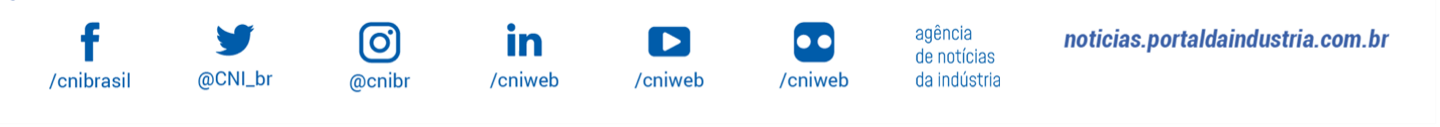 